Klasyfikacja KońcowaWyróżnienia IndywidualneNajlepszy zawodnik drużynyOrganizator:UKS Wilanowia Warszawa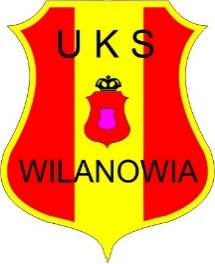 Instytucje i firmy wspierające turniejSP 300 im. Wandy Rutkiewicz – baza noclegowa i żywieniowaDzielnica Wilanów m.st Warszawy - patronatCSW Wilanów – obiekty sportowe, basenWarszawsko-Mazowiecki Związek Piłki Ręcznej - patronatC&F S.A. – sponsorUsługi Gastronomiczno-Handlowe Justyna Banasiuk – wyżywienieMakesport Polska – nagrodyMED.-EKIPA – zabezpieczenie medyczneRodzice zawodników UKS Wilanowia – przekąski i smakołyki10.  Wolontariusze – chłopcy i dziewczynki SP 300 – klasy 7a i 8a2012201220121UKS Jedynka KODO Morąg2UKS Wilanowia I Warszawa3APR Gdynia4UKS Diament Ostrołęka5UKPR Agrykola Warszawa6SPR Pabiks Pabianice7UKS Kontra Warszawa8UKS Sprint Ulan Majorat9UKS Niedźwiadek Węgrów10Ulbrokas SK (Łotwa)11KS Szczypiorniak Dąbrowa Białostocka12UKS Wilanowia II Warszawa (2013)2011201120111UKS Niedźwiadek Węgrów2UKS Diament Ostrołęka3UKS Wilanowia I Warszawa4UKS 50 Białystok5UKS Kontra Warszawa6KS Victoria Piaseczno7SPR Pabiks Pabianice8UKPR Agrykola Warszawa9APR Gdynia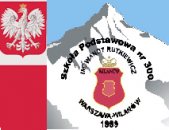 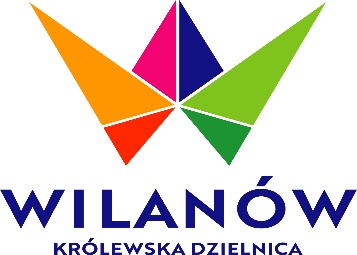 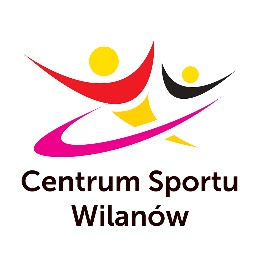 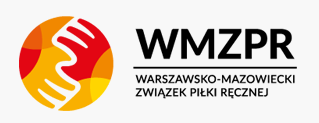 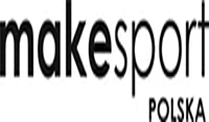 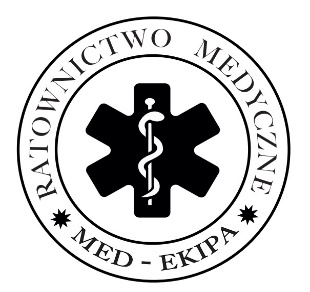 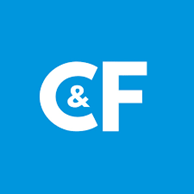 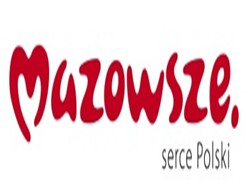 Rocznik 2012KlubNajlepszy zawodnik w turniejuNajlepszy zawodnik w turniejuJakub KochańskiUKS Jedynka KODO MorągNajlepszy bramkarz turniejuNajlepszy bramkarz turniejuMichał DyjakUKS Wilanowia I WarszawaNajlepszy strzelec turniejuNajlepszy strzelec turniejuWalocha JanSPR Pabiks Pabianice (39 bramek)Rocznik 2011KlubNajlepszy zawodnik w turniejuNajlepszy zawodnik w turniejuDamian PrzybyszewskiUKS Niedźwiadek WęgrówNajlepszy bramkarz turniejuNajlepszy bramkarz turniejuDaniel KozikUKS Wilanowia WarszawaNajlepszy strzelec turniejuNajlepszy strzelec turniejuJakub KowalskiUKS Diament Ostrołęka (43 bramki)Rocznik 2012Rocznik 2012UKS Jedynka KODO MorągFariaszewski PawełUKS Wilanowia I WarszawaBorecki WiktorAPR GdyniaMakrucki BartoszUKS Diament OstrołękaMierzejewski TymonUKPR Agrykola WarszawaGierla HubertSPR Pabiks PabianiceGurazda JanUKS Kontra WarszawaSchulz ŁukaszUKS Sprint Ulan MajoratIzdebski MaciejUKS Niedźwiadek WęgrówArdej ArielUlbroks SK /Łotwa/Edvards CamausKS Szczypiorniak Dąbrowa Białost.Krzysztopik AntoniUKS Wilanowia II WarszawaKuźnicki AdamRocznik 2011Rocznik 2011UKS Niedźwiadek WęgrówSaczuk Molak AlanUKS Diament OstrołękaWielgosz KacperUKS Wilanowia I WarszawaWasilewski Karol	UKS 50 BiałystokKuklicz AleksanderKS Victoria PiasecznoOlejewski JulianUKS Kontra WarszawaDzik KacperSPR Pabiks PabianiceGross MaciejUKPR Agrykola WarszawaNida FranciszekAPR GdyniaKozłowski Daniel